           В целях поддержки субъектов малого предпринимательства и приведения документов в соответствие с нормативно-правовыми актами,п о с т а н о в л я ю:Последний абзац п.2.2 постановления и.о. главы от 08.02.2017 года № 01-03-37/17 «О правилах размещения субъектов малого предпринимательства в МКУ «Бизнес инкубатор Ленского района» изложить в следующей редакции:«Субъект малого предпринимательства возмещает расходы арендодателя по коммунальным платежам по отдельному договору, согласно утвержденной ставке за 1 кв.м. Ежегодно, тарифная ставка утверждается постановлением главы администрации МО «Ленский район» на основании счетов по коммунальным платежам за предыдущий год».Добавить пункт 2.3 следующего содержания:«Возмещение коммунальных услуг резидентами МКУ «Бизнес инкубатор Ленского района» производится следующим образом:- в первый год аренды коммунальные услуги не возмещаются;- во второй год аренды возмещение коммунальных услуг составляет 50% от утвержденной тарифной ставки;- в третий год аренды возмещение коммунальных услуг составляет 100% от утвержденной тарифной ставки».3. Установить на 2021 год возмещение коммунальных услуг тарифную ставку расходов за 1 кв.м, оплачиваемую субъектами малого предпринимательства в размере 142 (сто сорок два) рубля 82 коп. в месяц, согласно приложению к данному постановлению. 4. МКУ «Бизнес инкубатор Ленского района» (Перевалова Г.А.) обеспечить заключение дополнительных соглашений с действующими резидентами; обеспечить заключение договоров возмещения коммунальных услуг с вновь поступающими резидентами одновременно с заключением договоров аренды нежилых помещений.5.	Постановление и.о. главы от 16.10.2019 года № 01-03-926/9 «О внесении изменений и дополнений в постановление и.о. главы от 08.02.2017 года №01-03-37/17» признать утратившим силу.6. Главному специалисту управления делами (Иванская Е.С.) разместить настоящее постановление на официальном сайте администрации муниципального образования «Ленский район».7. Постановление вступает в силу с момента подписания.    8.Контроль исполнения настоящего постановления возложить на заместителя главы по инвестиционной и экономической политике Черепанова А.В.Калькуляция на предоставление по возмещению коммунальных услугс 01.04.2021 г. в МКУ "Бизнес инкубатор Ленского района"И.о. директора                                                                           Г.А. ПереваловаМуниципальное образование«ЛЕНСКИЙ РАЙОН»Республики Саха (Якутия)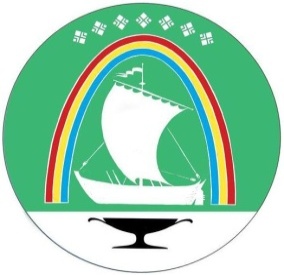  Саха Өрөспүүбүлүкэтин«ЛЕНСКЭЙОРОЙУОН»муниципальнайтэриллиитэ     ПОСТАНОВЛЕНИЕ                    УУРААХ                   г. Ленск                         Ленскэй к.от «12» _апреля_2021 года                                     №__01-03-233/1__от «12» _апреля_2021 года                                     №__01-03-233/1__О внесении изменений и дополнений в постановление и.о. главы муниципального образования «Ленский район» 
от 08.02.2017 года №01-03-37/17Глава	                           Ж.Ж. Абильманов  Приложение                                                                                                                                 к постановлению главы                                                                                                                         от «____» ___________ 2021г.                                                                                           № № п/пСтатьи затратОбоснов.Стоимость 
в 2020 годуПлощадь, кв.м.Годовая стоимость
услуг,за 1 кв.м.,руб.Месячная 
стоимость 
услуг за 1 кв.м, руб.Месячная 
стоимость 
услуг за 1 кв.м, руб.1Потребление тепловой энергиисчета
(2020 год)1799230,121083,81660,11138,34138,342Потребление электрической энергиисчета
(2020 год)46137,831083,842,573,553,553Водоснабжениесчета 
(2020 год)2901,481083,82,680,220,224Прием сточных водсчета 
(2020 год)9228,211083,88,510,710,71Итого по коммунальным услугамИтого по коммунальным услугам1857497,64142,82142,82